To:	LCN Subscribing Central Regional Division Membership From:	LCN Central Regional BoardDate:	January 28, 2020Subject:	Call for Nominations for the 2020-2021 LCN Central Regional Board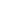 The future of the Lebanese Collegiate Network (LCN) is in your hands.  If you believe in the Mission of the LCN and are able and willing to commit your time to a worthy cause, then we invite you to fill out the attached nomination form for the 2020-2021 LCN Central Regional Board.  Per Article X Section 2 of the Regional Division Bylaws, the LCN- Central Board candidates may be self-nominated and/or nominated by any member. No Nominees may be President of a ULC during their term as LCN-Central Officers.  The Regional Board consists of the following elected positions:PresidentVice PresidentSecretaryTreasurerEach position’s responsibility is listed under Article IV Section 8 of the LCN Regional Division Bylaws.  The elections will take place at the 2020 Conference on March 28 at San Jose State University.  A copy of the LCN Central Regional Bylaws can be found at https://www.mylcn.org/governing-documents. We encourage you to read these documents before applying.Per Article IV Section 3 of the LCN Regional Bylaws, an Officer cannot actively hold the office of a ULC President.  Per Section 4, an Officer cannot hold more than one office during the same term.  Additionally, per Article X, Section 4, LCN Central candidates must be subscribing LCN members.Please submit the attached nomination form (and video- see below) by March 20, 2020 at 11:59 PM PST to the LCN National Board at bod@mylcn.org.  Nominees do not need to be present at the 2020 LCN Convention to be elected.  According to Article X, Section 5, LCN-Central candidates are strongly encouraged to be present at the national LCN Convention during the election. Should the candidate be absent, they are still eligible to be elected.Please use additional space as needed.  All nomination forms and video submission will be uploaded on the LCN website and available to the membership. If you have questions, please contact the LCN National Board at bod@mylcn.org.Brief Biography Maximum 300 wordsPlatform of Candidacy Maximum 300 wordsVideo Requirement If you are unable to attend the convention, a video will be played in leiu of the speech.Along with the nomination form, please send a 30 - 90 seconds video. This video must be unedited in order to maintain fairness.  This will be posted on our website, social media platforms, and convention mobile application for our membership to see prior and during the election.Please title your video “2020-2021 LCN Central RD Election Nomination_ Position_ Your Name.”Per Article X Section 1 of the LCN-Central Regional Division Bylaws, Subscribing ULC Presidents of the LCN-Central shall vote on candidates for the Regional Division at the national LCN Convention.PHOTOCandidate Name:PHOTOPosition of Interest:PHOTOEmail:PHOTOEnrolled University or Alma Matter:PHOTOArea of Study or Occupation 